A CEEPUS (Central European Exchange Program for University Studies) program keretében idén három hálózaton belül hirdetünk meg ösztöndíjas helyeket partneregyetemeinkre, a 2017/2018-es tanév őszi félévére.Kik pályázhatnak?A PPKE BTK főállású oktatói, valamint minden hallgatói jogviszonnyal rendelkező alap-, mesterszakos és PhD hallgató, akinek van legalább 2 lezárt féléve, aktív státuszú, legalább középfokú nyelvtudással rendelkezik angol nyelvből vagy a fogadó ország nyelvéből és valamely CEEPUS ország állampolgára, vagy Magyarországon letelepedési/tartózkodási engedéllyel rendelkezik.További részletes információk és gyakorlati tudnivalók az egyéni pályázatokról:hallgatók számára: http://www.tpf.hu/palyazatok/116/hallgatok-mobilitasa oktatók számára: http://www.tpf.hu/palyazatok/117/oktatok-mobilitasa angolul: http://tka.hu/international-programmes/1021/ceepus Figyelem!A pályázó nem utazhat saját állampolgárságával megegyező országba.A hallgatónak az ösztöndíj időtartama alatt is aktív státuszúnak kell lennie.Mi szükséges a hallgatói pályázathoz?kitöltött pályázati adatlaptanszékvezetői vagy szaktanári ajánlás (a dokumentumon szerepelnie kell az oktató aláírásának, különben formai okokból elutasítjuk a pályázatot)indexmásolat (utolsó lezárt félév)nyelvvizsga bizonyítvány vagy azzal egyenértékű okirat (érettségi, nyelviskola vagy tanszék igazolása) a fogadó ország nyelvéből, vagy angol nyelvbőlFIGYELEM! Minden, az adatlapon feltüntetett nyelvből kérjük az igazolást csatolni!egy oldal terjedelmű, magyar nyelvű motivációs levélszakdolgozat/disszertáció készítése esetén kutatási terv magyar nyelven.Mi szükséges az oktatói pályázathoz?a pályázó oktatási, és ha van, kutatási témája kapcsolódjon a hálózat központi kérdéseihez főállású egyetemi oktatói státuszkitöltött pályázati adatlap.FIGYELEM! Fogadólevél vagy előzetes jóváhagyás a fogadóintézménytől nem szükséges. Pályázni csak szorgalmi időszakra lehet!Az ösztöndíj időtartama:Jelentkezési határidő: 2017. június 8. csütörtök, 16 óraA kiválasztás során előnyt élveznek azok, aki még nem részesültek ösztöndíjban, és akik felsőbb évfolyamba járnak. Figyelembe vesszük a pályázó tanulmányi eredményét, nyelvtudását, tudományos, ill. szakmai tevékenységét, valamint az esélyegyenlőség érdekében hátrányos helyzetét. Hátrányos helyzetűnek tekintjük azt a hallgatót, aki árvaellátásban részesül és/vagy fogyatékossággal él és/vagy tartósan beteg és/vagy speciális étkezési igényű és/vagy akit az intézmény egyéb okból hátrányos helyzetűnek minősített (pl. szociális ösztöndíjban részesül).Kérjük, hogy a kitöltött pályázati adatlapokat, a csatolandó dokumentumokkal együtt, legkésőbb 2017. június 2-án délután 14 óráig adják le személyesen a Nemzetközi Osztályon (Sophianum 003) vagy postán küldjék el a Nemzetközi Osztály címre (1088 Budapest, Mikszáth Kálmán tér 1.).FIGYELEM! A postai úton benyújtott pályázatoknak a határidőig kell beérkezniük a Nemzetközi Osztályra. Emailen NEM lehet a pályázatot beküldeni.A nyerteseket június 9-ig emailben értesítjük, akiknek június 11-ig kell feltölteniük pályázatukat a Központi CEEPUS Iroda (www.ceepus.info) honlapjára angolul.A képzési programokról, kurzuslehetőségekről a megpályázni kívánt egyetem honlapján tudnak tájékozódni. A nem szlavisztika szakos hallgatók az angol, a német, a FISH hálózatba jelentkezők a francia, olasz és spanyol nyelvű kurzusokból, a Babeş-Bolyai Egyetemre jelentkezők pedig a magyar nyelven meghirdetett kurzusok közül tudnak választani.Bővebb információ az egyetem honlapján található (https://btk.ppke.hu Hallgatóinknak » Nemzetközi Osztály » CEEPUS), illetve emailen Deésy Veronika kari koordinátortól kérhető (deesy.veronika@btk.ppke.hu) vagy személyesen ügyfélfogadási időben a Nemzetközi Osztályon (Sophianum 001/b).CIII-CZ-0029-13-1718	Idea of Europe in European culture, history and politics(kommunikáció, magyar, nemzetközi tanulmányok, politológia, szociológia, történelem)CIII-AT-0037-13-1718  Slavic Philology and Its Cultural ContextsCIII-HU-0809-05-1718 (French, Italian, SpanisH) - Romance Languages and Cultures - Strategies of Communication and Culture Transfer in Central Europe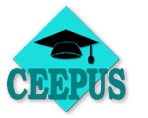  PÁLYÁZATI FELHÍVÁSHallgatóknak:Hallgatóknak:Oktatóknak:Oktatóknak:• egy félév(min. 3 hónap)A félév során min. 25/20 ECTS kredit (hálózattól függően) teljesítése kötelező.•1 hónap Minimum 5 munkanap (technikailag 1 hónap), kötelezően 6 óra tanítási vagy konzultációs óra megtartásával.Fontos! Ha az oktató nem teljesíti az előírt minimális tartózkodási időt és/vagy a kötelező tanítási óraszámot, akkor a támogatást vissza kell fizetnie!• 1 vagy 2 hónapKizárólag szakdolgozatukon dolgozó alap- és mester-képzésben részt vevő, illetve PhD-hallgatók pályázhatnak.Fontos! Ha a hallgató nem teljesíti az előírt minimális tartózkodási időt és/vagy az ösztöndíj feltételeit, akkor a támogatást vissza kell fizetnie!•1 hónap Minimum 5 munkanap (technikailag 1 hónap), kötelezően 6 óra tanítási vagy konzultációs óra megtartásával.Fontos! Ha az oktató nem teljesíti az előírt minimális tartózkodási időt és/vagy a kötelező tanítási óraszámot, akkor a támogatást vissza kell fizetnie!1CélországCsehország, OlomoucCsehország, OlomoucCsehország, OlomoucCsehország, OlomoucCsehország, OlomoucCsehország, OlomoucCsehország, OlomoucCsehország, OlomoucCsehország, OlomoucCsehország, Olomouc1EgyetemPalacký University, Olomouc, Faculty of ArtsPalacký University, Olomouc, Faculty of ArtsPalacký University, Olomouc, Faculty of ArtsPalacký University, Olomouc, Faculty of ArtsPalacký University, Olomouc, Faculty of ArtsPalacký University, Olomouc, Faculty of ArtsPalacký University, Olomouc, Faculty of ArtsPalacký University, Olomouc, Faculty of ArtsPalacký University, Olomouc, Faculty of ArtsPalacký University, Olomouc, Faculty of Arts1HallgatóknakHallgatóknakHallgatóknakHallgatóknakHallgatóknakHallgatóknakOktatóknakOktatóknakOktatóknakOktatóknak1-2 hónapra2 hónapra2 hónapra2 hónapra2 hónapra----1-2 fő2 fő2 fő2 fő2 fő----2CélországAusztria, BécsAusztria, BécsAusztria, BécsAusztria, BécsAusztria, BécsAusztria, BécsAusztria, BécsAusztria, BécsAusztria, BécsAusztria, Bécs2EgyetemUniversity of Vienna, Institute of SociologyUniversity of Vienna, Institute of SociologyUniversity of Vienna, Institute of SociologyUniversity of Vienna, Institute of SociologyUniversity of Vienna, Institute of SociologyUniversity of Vienna, Institute of SociologyUniversity of Vienna, Institute of SociologyUniversity of Vienna, Institute of SociologyUniversity of Vienna, Institute of SociologyUniversity of Vienna, Institute of Sociology2HallgatóknakHallgatóknakHallgatóknakHallgatóknakHallgatóknakOktatóknakOktatóknakOktatóknakOktatóknakOktatóknak2--1 hónapra1 hónapra1 hónapra-----2--1 fő1 fő1 fő-----3CélországBulgária, SzófiaBulgária, SzófiaBulgária, SzófiaBulgária, SzófiaBulgária, SzófiaBulgária, SzófiaBulgária, SzófiaBulgária, SzófiaBulgária, SzófiaBulgária, Szófia3EgyetemSt. Kliment Ohridski Sofia University, Faculty of PhilosophySt. Kliment Ohridski Sofia University, Faculty of PhilosophySt. Kliment Ohridski Sofia University, Faculty of PhilosophySt. Kliment Ohridski Sofia University, Faculty of PhilosophySt. Kliment Ohridski Sofia University, Faculty of PhilosophySt. Kliment Ohridski Sofia University, Faculty of PhilosophySt. Kliment Ohridski Sofia University, Faculty of PhilosophySt. Kliment Ohridski Sofia University, Faculty of PhilosophySt. Kliment Ohridski Sofia University, Faculty of PhilosophySt. Kliment Ohridski Sofia University, Faculty of Philosophy3HallgatóknakHallgatóknakHallgatóknakHallgatóknakHallgatóknakHallgatóknakHallgatóknakHallgatóknakOktatóknakOktatóknak3---1 hónapra1 hónapra1 hónapra1 hónapra1 hónapra--3---1 fő1 fő1 fő1 fő1 fő--4CélországLengyelország, KrakkóLengyelország, KrakkóLengyelország, KrakkóLengyelország, KrakkóLengyelország, KrakkóLengyelország, KrakkóLengyelország, KrakkóLengyelország, KrakkóLengyelország, KrakkóLengyelország, Krakkó4EgyetemJagiellonian University in Cracow, Centre for European Studies (Institute of European Studies)Jagiellonian University in Cracow, Centre for European Studies (Institute of European Studies)Jagiellonian University in Cracow, Centre for European Studies (Institute of European Studies)Jagiellonian University in Cracow, Centre for European Studies (Institute of European Studies)Jagiellonian University in Cracow, Centre for European Studies (Institute of European Studies)Jagiellonian University in Cracow, Centre for European Studies (Institute of European Studies)Jagiellonian University in Cracow, Centre for European Studies (Institute of European Studies)Jagiellonian University in Cracow, Centre for European Studies (Institute of European Studies)Jagiellonian University in Cracow, Centre for European Studies (Institute of European Studies)Jagiellonian University in Cracow, Centre for European Studies (Institute of European Studies)4HallgatóknakHallgatóknakHallgatóknakHallgatóknakHallgatóknakHallgatóknakHallgatóknakOktatóknakOktatóknakOktatóknak4---1 hónapra1 hónapra1 hónapra1 hónapra---4---1 fő1 fő1 fő1 fő---5CélországRománia, KolozsvárRománia, KolozsvárRománia, KolozsvárRománia, KolozsvárRománia, KolozsvárRománia, KolozsvárRománia, KolozsvárRománia, KolozsvárRománia, KolozsvárRománia, Kolozsvár5Egyetem“Babes Bolyai” University od Cluj-Napoca,Faculty of History and Philosophy“Babes Bolyai” University od Cluj-Napoca,Faculty of History and Philosophy“Babes Bolyai” University od Cluj-Napoca,Faculty of History and Philosophy“Babes Bolyai” University od Cluj-Napoca,Faculty of History and Philosophy“Babes Bolyai” University od Cluj-Napoca,Faculty of History and Philosophy“Babes Bolyai” University od Cluj-Napoca,Faculty of History and Philosophy“Babes Bolyai” University od Cluj-Napoca,Faculty of History and Philosophy“Babes Bolyai” University od Cluj-Napoca,Faculty of History and Philosophy“Babes Bolyai” University od Cluj-Napoca,Faculty of History and Philosophy“Babes Bolyai” University od Cluj-Napoca,Faculty of History and Philosophy5HallgatóknakHallgatóknakHallgatóknakHallgatóknakHallgatóknakHallgatóknakHallgatóknakHallgatóknakOktatóknakOktatóknak5----4 hónapra4 hónapra4 hónapra4 hónapra4 hónapra3 hónapra5----4 fő4 fő4 fő4 fő4 fő3 fő6CélországSzlovákia, BesztercebányaSzlovákia, BesztercebányaSzlovákia, Besztercebánya6EgyetemMatej Bel University Banská Bystrica, Faculty of ArtsMatej Bel University Banská Bystrica, Faculty of ArtsMatej Bel University Banská Bystrica, Faculty of Arts6HallgatóknakHallgatóknakOktatóknak6-1 hónapra-6-1 fő-1CélországBulgária, SzófiaBulgária, SzófiaBulgária, SzófiaBulgária, SzófiaBulgária, SzófiaBulgária, Szófia1EgyetemSt. Kliment Ohridski Sofia University, Faculty of Slavic StudiesSt. Kliment Ohridski Sofia University, Faculty of Slavic StudiesSt. Kliment Ohridski Sofia University, Faculty of Slavic StudiesSt. Kliment Ohridski Sofia University, Faculty of Slavic StudiesSt. Kliment Ohridski Sofia University, Faculty of Slavic StudiesSt. Kliment Ohridski Sofia University, Faculty of Slavic Studies1HallgatóknakHallgatóknakHallgatóknakHallgatóknakOktatóknakOktatóknak1--1 hónapra1 hónapra1 hónapra1 hónapra1--1 fő1 fő1 fő1 fő2CélországMacedónia, SzkopjeMacedónia, SzkopjeMacedónia, SzkopjeMacedónia, SzkopjeMacedónia, SzkopjeMacedónia, Szkopje2EgyetemUniversity Sts.Cyril and Methodius – Skopje, Faculty of Philology "Blaze Koneski"University Sts.Cyril and Methodius – Skopje, Faculty of Philology "Blaze Koneski"University Sts.Cyril and Methodius – Skopje, Faculty of Philology "Blaze Koneski"University Sts.Cyril and Methodius – Skopje, Faculty of Philology "Blaze Koneski"University Sts.Cyril and Methodius – Skopje, Faculty of Philology "Blaze Koneski"University Sts.Cyril and Methodius – Skopje, Faculty of Philology "Blaze Koneski"2HallgatóknakHallgatóknakHallgatóknakOktatóknakOktatóknakOktatóknak2-1 hónapra1 hónapra---2-1 fő1 fő---1CélországAusztria, GrazAusztria, GrazAusztria, GrazAusztria, GrazAusztria, Graz1EgyetemUniversity of Graz, Institut für Romanistik, Department of Romance Studies University of Graz, Institut für Romanistik, Department of Romance Studies University of Graz, Institut für Romanistik, Department of Romance Studies University of Graz, Institut für Romanistik, Department of Romance Studies University of Graz, Institut für Romanistik, Department of Romance Studies 1HallgatóknakHallgatóknakHallgatóknakHallgatóknakOktatóknak14 hónapra1 hónapra1 hónapra1 hónapra1 hónapra11 fő1 fő1 fő1 fő1 fő2CélországHorvátország, ZágrábHorvátország, ZágrábHorvátország, ZágrábHorvátország, ZágrábHorvátország, Zágráb2EgyetemUniversity of Zagreb, Faculty of Humantites and Social Sciences, Department of Hispanic StudiesUniversity of Zagreb, Faculty of Humantites and Social Sciences, Department of Hispanic StudiesUniversity of Zagreb, Faculty of Humantites and Social Sciences, Department of Hispanic StudiesUniversity of Zagreb, Faculty of Humantites and Social Sciences, Department of Hispanic StudiesUniversity of Zagreb, Faculty of Humantites and Social Sciences, Department of Hispanic Studies2HallgatóknakHallgatóknakHallgatóknakHallgatóknakOktatóknak2----1 hónapra2----1 fő3CélországLengyelország, KrakkóLengyelország, KrakkóLengyelország, KrakkóLengyelország, KrakkóLengyelország, Krakkó3EgyetemJagiellonian University in Cracow, Institute of Romance StudiesJagiellonian University in Cracow, Institute of Romance StudiesJagiellonian University in Cracow, Institute of Romance StudiesJagiellonian University in Cracow, Institute of Romance StudiesJagiellonian University in Cracow, Institute of Romance Studies3HallgatóknakHallgatóknakHallgatóknakOktatóknakOktatóknak33 hónapra3 hónapra-1 hónapra1 hónapra31 fő1 fő-1 fő1 fő